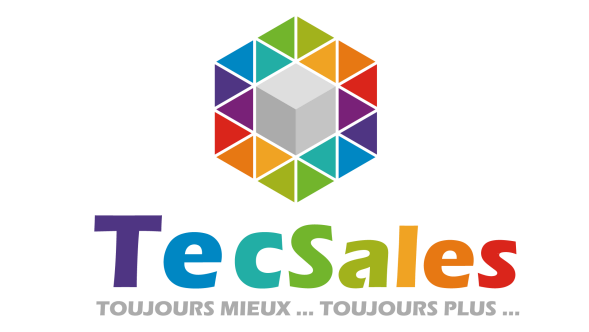 DATE : Devis à remettre le : NOM :Prénom :Adresse :Code Postal :Ville :Téléphone :Portable :Mail :Surface de l’habitation :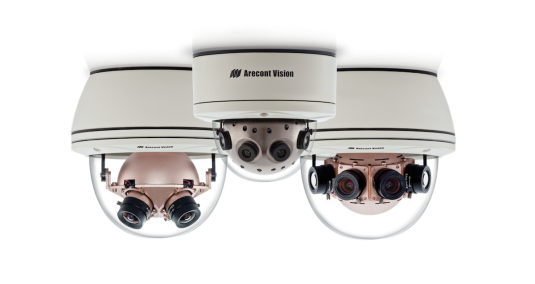 Nombre de pièces à protéger :Protection extérieure :                          OUI         NONBesoin protection Alarme intrusion :     OUI        NONBesoin protection Vidéo :                       OUI        NON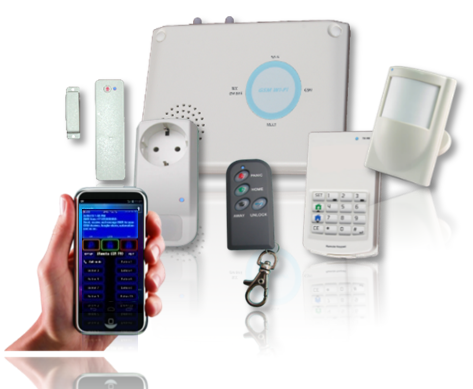 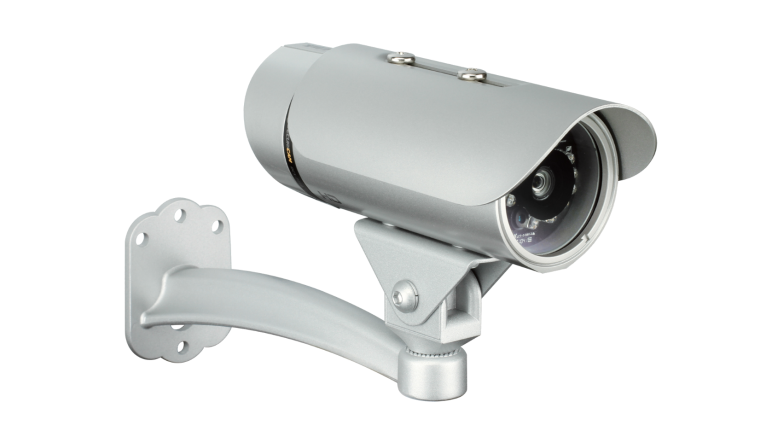 